PRESS RELEASEWürth Elektronik eiSos Group expands its range with frequency productsIQD Frequency Products becomes part of the Würth Elektronik eiSos GroupWaldenburg/Crewkerne (Germany/UK), 30 November 2017 – IQD Frequency Products Ltd., based in Crewkerne (UK) and IQD Frequency Products Inc., based in Palm Springs (USA) are now part of the Würth Elektronik eiSos Group, thus expanding Würth Elektronik’s existing selection of passive components with a comprehensive range of quartz crystals and oscillators. IQD is among the leading manufacturers of frequency control devices in Europe. The company is active in over 80 countries. With IQD Frequency Products Ltd, Würth Elektronik eiSos is acquiring a company with a tradition dating back 44 years. IQD develops, manufactures and markets quartz crystals, oscillators, VCXOs, TCXOs, OCXOs, GPS-synchronised OCXOs and rubidium oscillators. The company also offers product solutions built to customer’s specifications. IQD’s products are specified by leading manufacturers in the industrial, communications, computing, consumer, automotive, aerospace, and medical industries throughout the world. “With IQD our group has now acquired a highly innovative company with cutting-edge technologies and component solutions which are a logical extension of the range of products we offer. We are particularly pleased that we’re now able to offer valuable extensions for IoT, WiFi, GPS and 5G applications,” says Oliver Konz, CEO of Würth Elektronik eiSos Group.Customer-oriented and strong in supportThomas Schrott, CEO Würth Elektronik eiSos Group, goes on to add: “At IQD Frequency Products, the concepts of personal advice and support, from the original product idea, via prototypes and all the way to serial production are an integral part of the business model. These features fit in perfectly to our corporate philosophy ‘more than you expect’”. “We are constantly seeking to expand our range of services and competences in the area of wireless and frequency control solutions. The acquisition of AMBER Wireless in 2016 was a boost for our activities in the field of radio modules and IQD was our first choice for frequency products,” explains Alexander Gerfer, CTO of the Würth Elektronik eiSos Group.The ISO 9001, TS16949, and AEC-Q200 certified quality standards, and the excellent reputation that the company enjoys throughout the entire sector, were important for acquisition, too. Paul Fear, former Group Managing Director of IQD, commented “In our eyes, Würth Elektronik eiSos is the ideal partner for us since we’re both on the same wavelength; the customer comes first! Both companies stand for customer service, support and the highest possible quality. Supported by Würth Elektronik eiSos’ global sales strength, IQD will be able to continue its growth whilst at the same time expanding its range of innovative product solutions.”This acquisition will enable the company to make even greater investments in the further development of technologies and products, which in combination with the Group’s unique service and added-value concept will create even more benefits and security for customers, the company and its employees.Available imagesThe following images can be downloaded from the Internet in printable quality: http://www.htcm.de/kk/wuerthAbout IQD Frequency Products Ltd.Backed by over 40 years’ experience in the manufacture of frequency products, IQD is a recognized market leader in the frequency control market. With active customers in over 80 countries, IQD offers one of the most comprehensive frequency product ranges available that are used in high reliability industrial, and automotive grade applications including: Quartz Crystals, Clock Oscillators, Automotive Crystals & Oscillators to AEC-Q200/TS16949, Fast Make Oscillators, VCXOs, TCXOs & VCTCXOs, OCXOs, GPS Disciplined OCXOs and Rubidium Oscillators. Further info at www.iqdfrequencyproducts.comAbout Würth Elektronik eiSos GmbH & Co. KGWürth Elektronik eiSos GmbH & Co. KG is a manufacturer of electronic and electromechanical components for the electronics industry. Production sites in Europe, Asia and North America supply a growing number of customers worldwide. The product program encompasses EMC components, inductors, transformers, HF components, varistors, capacitors, power modules, LEDs, plug connectors, power supply elements, wireless power coils, switches, connection technology and fuse holders. Würth Elektronik eiSos GmbH & Co. KG, together with its specialized affiliated companies, form the Würth Elektronik eiSos Group.About Würth Elektronik eiSos Group Würth Elektronik eiSos GmbH & Co. KG (Focus: standard components), Würth Elektronik iBE GmbH (Focus: customized passive components for the automotive industry), Wurth Electronics Midcom Inc. (Focus: transformers and custom magnetics), Würth Elektronik Stelvio Kontek S.p.A. (Focus: customized plug connectors) and AMBER wireless GmbH (Focus: wireless data transmission solutions) form the Würth Elektronik eiSos Group. The group of companies with 6,750 employees generated sales of approx. € 555 million in 2016. The Würth Elektronik eiSos Group is one of the biggest European manufacturers of passive components and operates in 50 countries.Through its technology partnership with the Audi Sport ABT Schaeffler Formula E Team and its support for the Formula E racing series, the Group demonstrates its innovative strength in eMobility (www.we-speed-up-the-future.com). Other global growth markets, such as Energy Harvesting, Internet of Things and Wireless Communication, are addressed with innovative products. The Würth Elektronik eiSos Group is part of the Würth Group, the world market leader for assembly and fastening technology.Würth Elektronik: more than you expect!Further info at www.we-online.com

Image source: Würth Elektronik eiSos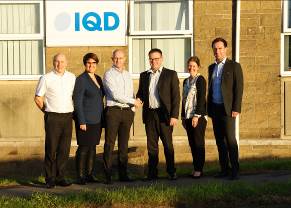 With IQD Frequency Products Ltd, Würth Elektronik eiSos is acquiring a company with a tradition dating back 44 years: (from left to right) Colin Smith (Group Operations Director IQD), Tanja Hochschild (Post Merger Integration Würth Elektronik eiSos), Paul Fear (Shareholder & Owner of sold IQD), Peter Schlechtinger (GM & IQD Responsible of Würth Elektronik eiSos), Jennie Bennett (Group Finance & HR Director IQD), Martin Warrington (Director of Finance Würth Elektronik eiSos GB).More information:Würth Elektronik eiSos GmbH & Co. KG
Sarah Hurst
Max-Eyth-Strasse 1
74638 Waldenburg
GermanyPhone: +49-89-500778-5186
E-mail: sarah.hurst@we-online.dewww.we-online.dePress contact:HighTech communications GmbH
Brigitte Basilio
Brunhamstrasse 21
81249 Munich
GermanyPhone: +49-89-500778-20
Telefax: +49-89-500778-77 
E-mail: b.basilio@htcm.dewww.htcm.de 